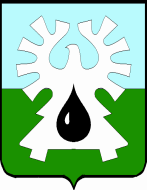 МУНИЦИПАЛЬНОЕ ОБРАЗОВАНИЕ ГОРОД УРАЙХАНТЫ-МАНСИЙСКИЙ АВТОНОМНЫЙ ОКРУГ - ЮГРАДУМА ГОРОДА УРАЙРЕШЕНИЕот  28 апреля 2016                                                                                       №28О согласовании кандидатуры для присвоения звания «Почетный гражданин города Урай»В соответствии со статьей 12 Положения о наградах и званиях города Урай,  принятого  решением Думы города Урай от 24.05.2012 №53, Дума города Урай решила:Согласовать кандидатуру Стадухиной Марии Ивановны для присвоения звания «Почетный гражданин города Урай».Председатель Думы города Урай				       Г.П. Александрова